INTAKEFORMULIER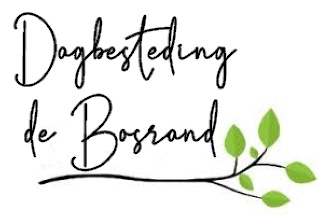 Dagbesteding de BosrandTer ApelHandleiding bij het intakeformulierDoel van het intakeformulierHet doel van het intakeformulier is om een zo goed mogelijk beeld te krijgen van de zorgvrager, zodat we daar in de aangeboden zorg bij aan kunnen sluiten.Voor wie is de intake bedoeld?Het formulier is bedoeld voor zorgvragers die ondersteuning nodig hebben bij hun dagindeling en zich aan willen melden als zorgvrager bij Dagbesteding de Bosrand. Een nieuwe zorgvrager kan zich aanmelden nadien er contact is geweest met de bestuurder R. Thole. Dit intakeformulier zal dan naar u verzonden worden. Het invullen kan van dit formulier wordt gedaan door de ouders/verzorgers/verwijzers, indien mogelijk samen met de zorgvrager. Aandachtspunten voor het invullen en versturen van het intakeformulierVul de vragen zo duidelijk mogelijk in, zodat we een goed beeld van de zorgvrager kunnen krijgen.De indeling in een groep zal aan de hand van het formulier met de bijlagen (testrapportage) worden uitgevoerd.Sommige vragen zullen niet van toepassing zijn in uw situatie, hier kunt u volstaan door NVT te vermelden.U mag het formulier op papier invullen en naar ons opsturen, maar onze voorkeur gaat uit naar het invullen op de computer om deze vervolgens naar ons te mailen. Hiervoor kunt u gebruik maken van het intakeformulier (in WORD) op onze website. Denkt u er wel aan om ook de gevraagde bijlagen op te sturen? Dit mogen ook foto’s zijn gemaakt met uw telefoon.Heeft u vragen of moeite met het invullen van het intakeformulier bel of mail ons gerust!Succes bij het invullen en hopelijk tot snel,Team Dagbesteding de BosrandRetour adres intakeformulier:Stichting dagbesteding de BosrandSchotslaan 329561 TD Ter Apel0618074613 info@dagbestedingdebosrand.nlwww.dagbestedingdebosrand.nlIntakeformulierI Algemene persoonsgegevens     Ouder/vertegenwoordiger:Gegevens zorgvrager:Financiële gegevens (alleen in te vullen als de financiering plaatsvindt o.b.v. een PGB)(Invullen door ouders/wettelijke vertegenwoordiger*)*wettelijke vertegenwoordiger: wegens minderjarigheid wettelijk vertegenwoordigd  door: ouder(s) of voogd of wegens meerderjarigheid en wilsonbekwaamheid wettelijk vertegenwoordigd door:De curatorDe mentorDe bewindvoerder of informeel vertegenwoordigd door:De informeel vertegenwoordigerIndicatie (zorgtoewijzing)DienstverleningII Specifieke persoonsgegevensIII LevensloopSchool en dagbesteding    Naar welke scholen ben je geweest en/of wat voor dagbesteding heb je gedaan? Wanneer was dat?Medisch verleden    Heb je medische behandelingen gehad (neuroloog, KNO, cardioloog)? Zo ja, waarom en wanneer?Gevolgde therapieën en behandelingenHeb je therapieën gehad, zo ja welke, waarom en wanneer?IV Algemene medische gegevens    Heb je epilepsie? Zo ja, hoe vaak en hoe verloopt de aanval?Gebruik je medicijnen?    V VrijetijdsbestedingVI ZelfredzaamheidNu komt er een gedeelte met vragen over je zelfredzaamheid.Geef over elke activiteit of handeling aan of je het helemaal zelfstandig kunt, of je hulp nodig hebt of dat je het niet kunt. Ook mag je aangeven of je het zou willen leren. (Het betreffende vak mag je aankruisen.)VII Verstandelijke vaardighedenVIII Praktische vaardigheden in de maatschappij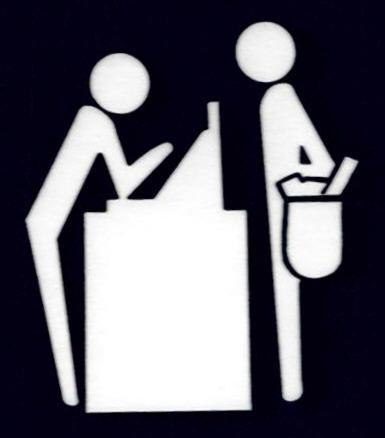 IX   Persoonlijke vaardighedenX Sociale vaardighedenXI DagindelingXII Seksueel functionerenXIII Agressie en onverwacht gedrag  		XIV Acceptatie leiding/gezag XV  Ben je weleens weggelopen?XVI OudersToelichting en inschatting huidig risico t.a.v. seksueel functioneren, acceptatie leiding, agressie, weglopen:XVII Zorgvraag   Wat voor zorg en hulp zou jij graag willen? Formuleer de zorgvraag altijd in de ik-vorm.(Ook als dit door de zorgvrager zelf niet kan, geef dan wel aan wie de zorgvraag geformuleerd heeft.)XVIII    BijzonderhedenXIX	Ondertekening    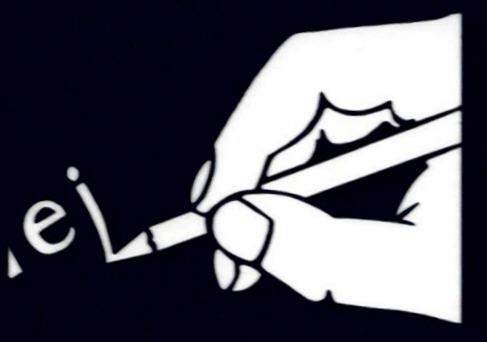 BijlagenHuisregelsMedewerkers, vrijwilligers, kinderen, jongeren en volwassenen gaan respectvol met elkaar om. Dit betekent dat er geen ongewenst lichamelijk contact of verbaal geweld plaatsvindt. Wij zijn op tijd aanwezig.Diefstal, agressie en ongewenste intimiteiten zijn verboden. Het kind/de jongere/de volwassene dient zelf verzekerd te zijn tegen mogelijke schade die aan een ander toegebracht kan worden. Drugs, alcohol en roken is verboden bij dagbesteding de Bosrand.Het afmelden wegens omstandigheden geschied minimaal 24 uur van tevoren. Gebeurt dit niet, dan declareren we de kosten van die dag Dagbesteding de Bosrand is niet aansprakelijk voor vermissing van persoonlijke spullen, behalve als anders is afgesproken in het begeleidingsplan. Wij maken geen foto’s zonder uw mondelinge toestemming. Wij publiceren geen foto’s zonder uw schriftelijke toestemming. Gereedschap wordt alleen onder toezicht van een medewerker/vrijwilliger gebruikt.We pakken niets ongevraagd.Diefstal is verboden.We roepen de leiding wanneer we niet verder kunnen met het werk.Indien iemand dagbesteding de Bosrand wil verlaten, dient dit doorgegeven te worden aan de begeleiding. Wanneer we iets niet weten, kunnen we dit altijd vragen. Domme vragen zijn er niet.We kunnen de huisregels in overleg met elkaar altijd aanpassen. Als we dat doen, schrijven we deze aanpassingen op en informeren we alle kinderen/jongeren/volwassenen hierover.Omgangsregels:Wij hebben respect voor elkaar, respect voor spullen van een ander. Alle medewerkers van dagbesteding de Bosrand houden toezicht op de spullen van de cliënten en proberen beschadiging en verlies te voorkomen. De eindverantwoordelijkheid van eventuele beschadiging of verlies van persoonlijke spullen ligt niet bij dagbesteding de Bosrand Dagbesteding de Bosrand verwacht dat de spullen van de kinderen/jongeren voorzien zijn van hun naam.Agressie in woorden en daden is niet toegestaanOngewenste intimiteiten zijn verbodenDiscriminerende woorden of kwetsende opmerkingen worden niet getolereerd. Wij houden rekening met ieders normen en waarden. We laten elkaar uitspreken.Persoonlijke situaties of problemen die in de groep worden besproken zijn vertrouwelijk en worden niet besproken met buitenstaanders. We leggen onze voeten niet op de tafel of op de stoelen. Kritiek bespreek je in de eerste instantie met je begeleider of mentor.Voor eventuele klachten verwijzen we je naar onze klachtenprocedure. Problemen bespreek je in de eerste instantie met je begeleider of mentor.Protocol omtrent agressie, ongewenste intimiteiten en strafbare handelingen van deelnemersIn de huisregels van dagbesteding de Bosrand staat dat diefstal, (seksuele) agressie en ongewenste intimiteiten verboden zijn. Indien één van deze overtredingen toch plaatsvindt dan:Krijgt de deelnemer een waarschuwing en er volgt een gesprek al dan niet met een familielid of begeleider. Mede afhankelijk van de aard van de overtreding wordt bepaald hoe de deelnemer iets kan doen om zijn/ haar gedrag goed te maken. Vervolgens wordt de vervolgprocedure uitgelegd wanneer hij/zij nogmaals in de fout gaat. Wanneer de deelnemer nogmaals in de fout gaat krijgt hij/zij een gele kaart. Op deze gele kaart staat de datum en het gepleegde feit vermeld. De familie en begeleiders worden hier mondeling en schriftelijk van op de hoogte gesteld. Nogmaals wordt mede afhankelijk van de aard van de overtreding bepaald hoe de deelnemer iets kan doen om zijn/haar gedrag goed te maken. Vervolgens wordt de vervolgprocedure uitgelegd wanneer hij/zij nogmaals in de fout gaat. Als de deelnemer nu nogmaals in de fout gaat, krijgt hij/zij per direct een rode kaart, en kan zijn/haar zorgovereenkomst beëindigd worden. Wanneer het gaat om een zeer zwaar voorval en wanneer andere personen zich niet meer veilig voelen in de buurt van de betreffende deelnemer kunnen stappen 1 t/m 3 overgeslagen worden en wordt zorgovereenkomst per direct beëindigd.KlachtenregelingKlachten komen bij Dagbesteding de Bosrand binnen via de medewerkers, bestuurder, via een ingevuld klachtenformulier op de website of schriftelijk. Er wordt dan afgewogen of er een gesprek met de betreffende medewerker kan worden ingepland. Wanneer er geen passende oplossing kan worden gevonden is er mogelijkheid te verwijzen naar onze interne klachtenfunctionaris. Indien dit niet afdoende blijkt zullen wij verwijzen naar een externe klachtenregeling via Klachtenportaal Zorg.De cliënt (en/of ouder/vertegenwoordiger) kunnen gebruik maken van de interne vertrouwenspersoon/klachtenfunctionaris Peter F.C. Kruijsen. Deze persoon kan de cliënt helpen het probleem op te lossen en is uitsluitend voor de cliënt. Wanneer dit nog onvoldoende blijkt om de klacht op te lossen wordt het klachtenportaal zorg ingeschakeld.Ondersteuning en bemiddeling van de onafhankelijk klachtenfunctionaris draagt bij tot het bespreekbaar maken van de klacht en oplossing. In een uiterst geval komt de klacht bij Klachtenportaal Zorg, dit is een onpartijdige organisatie die een conflict beslecht.Contactpersoon
● Peter F.C. Kruijsen is de vertrouwenspersoon/klachtenfunctionaris betreft de klachten van Dagbesteding de Bosrand.
● Wanneer u onduidelijkheden ondervindt over het oplossen of indienen van een klacht, kunt u hem inschakelen om de procedure voor een klacht te starten.
● Wanneer u een mail stuurt naar info@triveta.nl ter attentie van Peter F.C. Kruijsen met een contactverzoek, dan wordt er binnen 5 werkdagen contact met u opgenomen. Tevens kunt u telefonisch contact op nemen met Peter via 0627436584.
De contactpersoon kan ten alle tijden overleg plegen met het team van Dagbesteding de Bosrand.Hieronder vindt u kort samengevat de mogelijkheden om met uw klacht om te gaan:U vult het klachtenformulier in op de website/schriftelijk of maak uw klacht kenbaar bij de medewerker/bestuurder.Bespreek de klacht eerst op een rustig tijdstip met de medewerker of met R. Thole (bestuurder)Maak met de medewerker of met R. Thole een afspraak om over de klacht te praten. Neem eventueel een familielid of een vertegenwoordiger(s) mee.Maak een afspraak voor een gesprek met de interne klachtenfunctionaris van dagbesteding de Bosrand.Indien dit ook geen bevredigend resultaat heeft opgeleverd dan kunt u een klacht indienen bij klachtenportaal zorg.Via deze link: https://klachtenportaalzorg.nl/klacht-indienen-klachtenportaal-zorg/Klachtenformulier:AVGOm de cliënten van dagbesteding de Bosrand goed te kunnen begeleiden zijn allerlei gegevens nodig. Van elke cliënt wordt daarom een digitaal persoonsdossier aangelegd. Hierin staan de noodzakelijke gegevens zoals naam, adres, verantwoordelijke/eerste contactpersoon, indicatiebesluit, begeleidingsplan, voortgangrapportages en informatie over het verleden. Al deze informatie is nodig om iemand zo optimaal mogelijk de dagbesteding aan te bieden en te begeleiden. Rechten van cliënten:Cliënten hebben recht op inzage, correctie, aanvulling en verwijdering van bepaalde persoonlijke gegevens in het eigen persoonsdossier. Er wordt geen informatie over deelnemers verstrekt aan anderen of ingewonnen bij anderen zonder toestemming van de deelnemer. Toegang tot het persoonlijk dossier:Het digitale persoonlijke dossier is zo beveiligd dat onbevoegde derden hier geen toegang tot hebben. Beroepskrachten of anderen die het persoonsdossier nodig hebben voor hun werkzaamheden binnen dagbesteding de Bosrand, hebben getekend voor beroepsgeheim.AVG toestemmingsformulierWanneer u een handtekening plaatst gaat u akkoord met het regelement van dagbesteding de Bosrand omtrent het gebruik van persoonlijke gegevens. Te allen tijde kan deze toestemming schriftelijk opgeheven worden.Toestemmingsformulier medicatie(Naam)			 maakt wel/ geen (doorhalen wat niet van toepassing is) gebruik van medicatie tussen 09.00-17.00 uur. Alleen wanneer u wel heeft ingevuld dient u onderstaande vragen te beatwoorden. Hierbij verleent de ouder/ partner/ wettelijk vertegenwoordiger toestemming aan dagbesteding de Bosrand om deelnemer (Naam)			 medicatie te mogen aanreiken.Tekenen voor akkoord:Naam:                                                                            Datum:Handtekening: 			Datum aanmeldingIntakeformulier ingevuld doorReden van de aanvraagVoornaam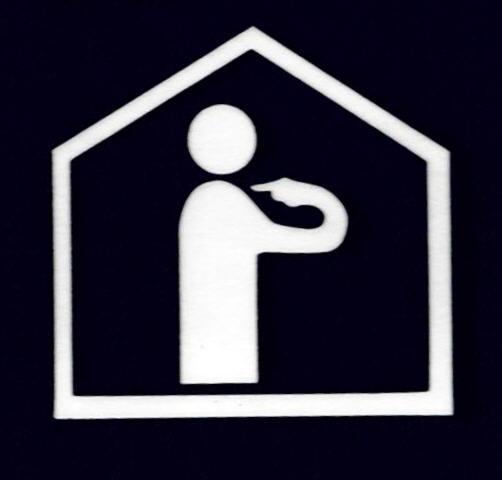 AchternaamAdres TelefoonnummerHuis:Moeder:Vader:VoornaamAchternaamAdresTelefoonnummer Emailadres GeboortedatumGeslacht M/VNationaliteit/GeboortelandBSN nummerGezinssamenstelling(Vermeld evt. bijzonderheden.)Huidige woonsituatie0   ouders	0	zelfstandig0   pleeggezin	0	anders nl. …………………….GeloofsovertuigingJa/NeeNaam en telefoonnummer huisartsNaam en telefoonnummer tandartsWA verzekeringsmaatschappij Polisnummer WA verzekeringHeb je een PGB/indicatie0 ja0 aanvraag loopt0 indicatie (kopie bijvoegen)   einddatum geldigheid indicatie:Ten name van (persoon)Naam instelling (indien van toepassing)FactuuradresBankrekeningnummerWie is de vertegenwoordiger van het PGB?Om wat voor indicatie gaat het?0 Jeugdzorg                                            0 WMO (gemeente)0 Jeugdzorg (gemeente)                      0 CIZ0 Wet langdurige zorgWat is de geldigheidsduur van de indicatie?Van                       tot en met   Door wie is de indicatie opgesteld?0 WMO-loket0 Centrum Jeugd en Gezin0 Bureau Jeugdzorg0 Anders nl: Wat zijn de doelen vanuit de indicatie?Op welke wijze zal de dienstverlening gefinancierd worden?0 Vanuit de indicatie ZIN0 Vanuit de indicatie PGB0 Particulier0 Onderaannemerschap via instelling:Naar wat voor dienstverlening bent u op zoek?0 Begeleiding individueel bij dagbesteding de Bosrand0 Begeleiding individueel in de thuissituatie0 Begeleiding groep0 Dagbesteding0 Anders, nl:……………………………Vanaf wanneer wilt u dat de dienstverlening start?Met welke verwachtingen meldt u zich aan bij dagbesteding de Bosrand.Wat is de reden dat u denkt dat dagbesteding de Bosrand de juiste plek is voor u en/of uw kind?Levensloop eerste 4 levensjaren(Hoe verliep de zwangerschap en de eerste levensjaren?)Aard van de eventuele problematiek(Beschrijf kort de mogelijkheden en de uitdagingen van de zorgvrager)Zijn er IQ-gegevens bekend. Zo ja, welke?Zijn er eerder indicatierapporten gemaakt. Zo ja, welke?(kopie bijvoegen)School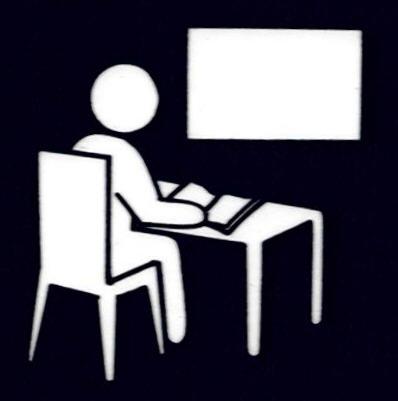 (Basisschool, LOM, MLK, ZMOK, VSO, etc.)van (jaar)tot (jaar)opmerkingenDagbesteding(Zaterdagopvang, MKD, KDV, DVO, Vrijwilligerswerk, etc.)van (jaar)tot (jaar)opmerkingenReden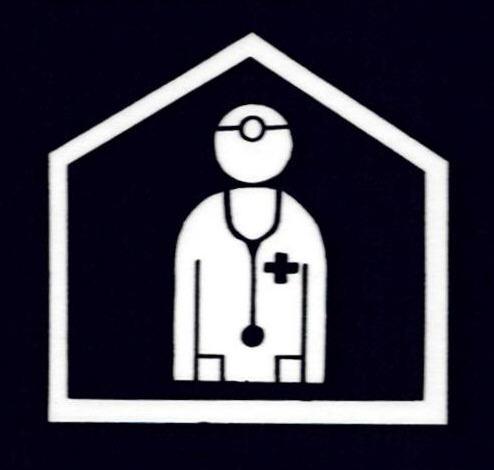 VanTotTherapie/ behandeling(revalidatie, fysiotherapie, logopedie, psycholoog, orthopedagoog etc.)RedenVanTotHeb je lichamelijke afwijkingen (reuma, vergroeiingen, spasme etc.) 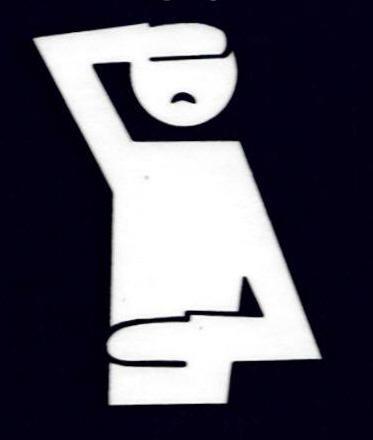 Gevolgen voor jezelf en je omgevingHeb je functiestoornissen (hart, suikerziekte, astma, hooikoorts, bril, gehoor, spraak, gebit etc)Gevolgen voor jezelf en je omgevingFrequentieDuur van de aanvalVoel je het aankomenBijzonderhedenMedicijn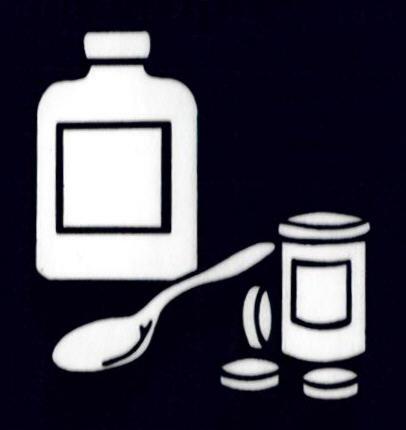 DoseringAantal keer RedenWie beheert de medicijnen?Wat doe je zoal in je vrije tijd(kun je jezelf goed vermaken of moet je op gang geholpen worden?)Wat zijn je hobby’s?Wat vind je leuk om te doen als activiteit?Activiteit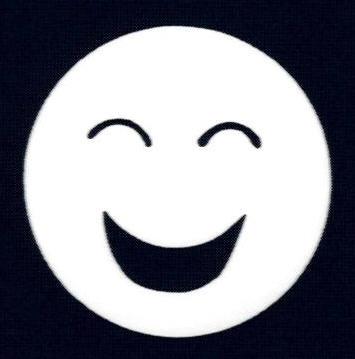 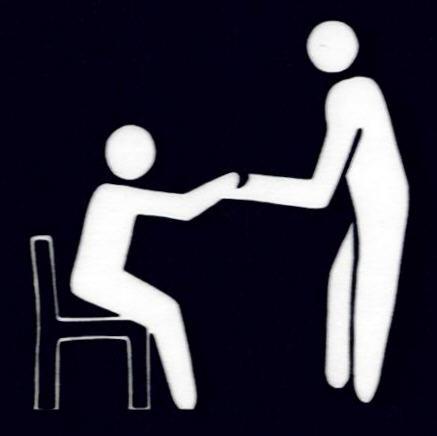 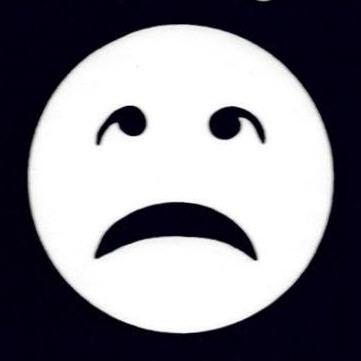 Wil het leren/ontwikkelenZwemmen VarenEtenAan- en uitkledenKleding uitzoekenWassen en tanden poetsenDouchenToiletRuimte voor opmerkingen over zelfredzaamheidVaardigheid/NiveauWil het leren/ontwikkelenLezenSchrijvenRekenen/WiskundeGeld (kent waarde van geld)Tijd (klokkijken, besef van tijd)Wereldoriëntatie(aardrijkskunde/geschiedenis)Begrijpend lezenTaal/Vreemde talenKleurenRuimte voor opmerkingen over verstandelijke vaardighedenVaardighedenHoe verloopt dit in de praktijkRuimtelijke oriëntatie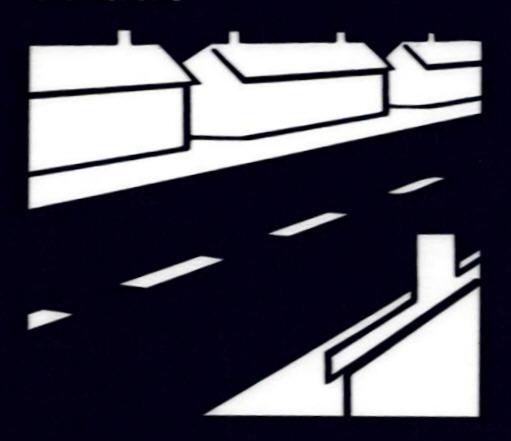 (Kan de weg vinden in eigen omgeving, kan de weg vinden of vragen in onbekende omgeving?) Reizen en mobiliteit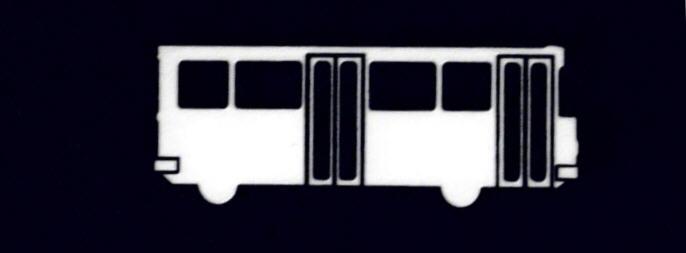 (Hoe reis je en verplaats jij je?)Winkelen/ boodschappen doen(boodschappenlijstje, betalen (klopt het bedrag), pinnen)Huishoudelijke taken(kamer opruimen, bed opmaken, klusjes doen)Maaltijden(kan zichzelf voorzien van een broodmaaltijd/warme maaltijd, kan zelfstandig eten, volgt de regels op aan tafel)Persoonlijke verzorging(gaat zelf douchen/wassen of is hierbij ondersteuning nodig, kan zichzelf aan-/uitkleden, tandenpoetsen, kiest kleding uit)Dag- en nachtritme(kan een planning volgen, heeft een gezond slaappatroon, komt op tijd op een afspraak)VaardigheidHoe ga je ermee om?Herken je jouw eigen emoties?(bang, blij, boos, verdrietig)Kun je grenzen aangeven?(Iemand doet iets wat je helemaal niet leuk vindt, geef je aan wanneer je iets niet kunt? Ja-/nee gevoel)Verantwoordelijkheid(Zorg voor eigen en andermans spullen. Overzie je de gevolgen van je eigen gedrag?)  Initiatief nemen(Ben je initiatiefrijk of afwachtend?)Herken je ziekten(Wat is gezond, kun je aangeven dat je ziek bent, let je op hygiëne?)VaardigheidHoe ga je ermee om?Communicatie (Sta je open voor contact? Kun je een praatje maken, kun je duidelijk maken wat je wilt.?)Telefoon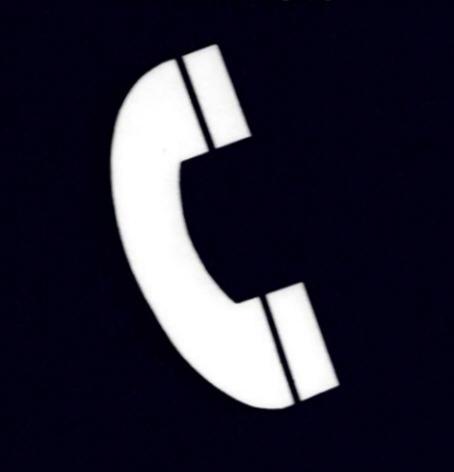 (Kan je de telefoon opnemen of zelf iemand opbellen?)Vriendschappen(Heb je vrienden, zo ja hoe onderhoud je vriendschappen?)Sfeer en stemming(Hoe ga je om met eigen stemmingswisseling en sfeer in de omgeving?)Angst (Ben je weleens bang, waarvoor en wat doe je dan? Hoe kunnen we je dan helpen?)Verdriet(Ben je weleens verdrietig? Hoe laat je dat merken?)Hoe is je dagindeling(vaste dagindeling, vaste onderdelen, wat is je bedtijd)Heb je vaste gewoonten (rituelen)(Bij het naar bed gaan, eten, douchen)Beleving cliëntOuder/verzorgerOmgaan met jezelf(Herken je eigen gevoelens, lichamelijke reacties, masturberen, hoe open ben je over je seksueel handelen?)Omgaan met anderen(Betrek je anderen bij jouw gevoel, praat je er met anderen over, kijk je naar anderen, voel je je lichamelijk aangetrokken?)Seksueel besef en ontwikkeling(Ben je volledig voorgelicht, hoe reageerde je er op, ben je veel bezig met seksualiteit?)Afwijkend seksueel gedrag/beleving(Is er sprake van bijzondere fantasieën / handelingen en gerichtheid, naar ouders, groepsgenoten en/of leiding?)    Beleving cliënt	ouder/verzorgerOmgaan met jezelf(Verbaal/ non-verbaalis er sprake van automutillisme)Omgaan met anderen(Verbaal en non-verbaal, taal gebruikschoppen slaan pesten)Besef en ontwikkeling van eigen gedrag(aanspreekbaarheid op gedrag, spijt, bewust zijn van gedrag, corrigeerbaar en kan op herhaling)Afwijkend gedrag/belevingLuister je naar de leiding?Cliënt:Ouder:Vind je het moeilijk om te luisteren?Cliënt:Hoe kan het beste leiding worden gegeven in moeilijke situaties? (Negeren, straffen en belonen, ombuigen, discussiëren)Ouder:Cliënt:Hoe was dat?Waarom liep je weg?Wat vind je er nu van?Help mij Leer mij Ruimte voor opmerkingen die niet in het formulier aan de orde zijn geweestZorgvrager (of zijn/haar vertegenwoordiger)Ouder/verzorger:Vereiste bijlagen: (zonder deze gearceerde bijlagen wordt u niet op de wachtlijst geplaatst/uitgenodigd voor een intakegesprek)1. Kopie indicatiebesluit 2. Kopie identiteitsbewijs (voor- en achterkant van de deelnemer) 3. Kopie zorgpas (verzekeringsbewijs, voor- en achterkant)4. Rapportage/zorgplan eerdere hulpverlening (verplicht indien aanwezig)5. Informatie over functioneren dagbesteding/school (psychologisch onderzoek, orthodidactisch onderzoek, behandelingsplan, etc.) (verplicht indien aanwezig)6. Aanvullende diagnostische gegevens (ontwikkelingsanamnese, diagnose, lichamelijke beperkingen) (verplicht indien aanwezig)Naam cliëntGeboortedatumAdresPostcode en woonplaatsTelefoonnummer cliëntNaam ouder(s)/partner/wettelijkvertegenwoordigerTelefoonnummer ouder/verzorgerDatum van vandaagDatum van het ontstaan van de klacht Naam van de medewerker betreffende de klachtOmschrijving van de klachtPersoonsgegevensHandtekening voor akkoordPersoonlijke gegevens zijn inzichtelijk voor werknemers. Deze worden veilig opgeslagen in Cliendo. Een afgeschermd, digitaal zorgsysteem.Persoonlijke gegevens doorgeven aan CIZ.Persoonlijke gegevens worden via mailverkeer doorgeven middels een anonimiseringscode wanneer dit nodig is voor verslaglegging of begeleidingsplannen.Foto’s mogen gebruikt worden voor Pr-materiaal. (Bijv. site, folder, krant)Foto’s die gebruikt worden voor Social Media. (Bijv. facebook/LinkedIn)Video’s die gebruikt worden voor Pr-Materiaal (bijv. site, presentaties)Video’s die gebruikt worden voor Social Media. (Bijv. facebook/LinkedIn)Informatieverstrekking voor opdrachten/werkstukken van stagiaires. Deelnemers zullen altijd als deelnemer X omschreven worden.Noodkaart met medische gegevens t.b.v. hulpverleners.Naam cliëntGeboortedatumAdresPostcode en woonplaatsBSN nummerNaam ouder(s)/partner/wettelijkvertegenwoordigerTelefoon thuisTelefoon werkNaam huisarts en telefoonnummerNaam specialist en telefoonnummerMedicatie